В номере:1 Протокол №1 заседания конкурсной комиссии на замещение должности муниципальной службы двух главных специалистов–экспертов администрации Кудеснерского сельского поселения Урмарского района Чувашской Республики2.Протокол №2 заседания конкурсной комиссии на замещение должности муниципальной службы  двух главных специалистов-экспертов администрации Кудеснерского сельского поселения Урмарского района Чувашской Республики3.Протокол №3 заседания конкурсной комиссии  по проведению конкурса на замещение муниципальной должности - главного специалиста-эксперта администрации Кудеснерского сельского поселения Урмарского района Чувашской РеспубликиПРОТОКОЛ №1заседания конкурсной комиссии на замещение должности муниципальной службы двух главных специалистов–экспертов администрации Кудеснерского сельского поселения Урмарского района Чувашской Республики14.05.2018                                                                                                                  д. КудеснерыПрисутствовали:Повестка дня:О назначении председателя конкурсной комиссии на замещение должности муниципальной службы двух главных специалистов–экспертов администрации Кудеснерского сельского поселения Урмарского района Чувашской Республики.О назначении заместителя председателя конкурсной комиссии на замещение должности муниципальной службы двух главных специалистов–экспертов администрации Кудеснерского сельского поселения Урмарского района Чувашской Республики.О назначении секретаря конкурсной комиссии на замещение должности муниципальной службы двух главных специалистов–экспертов администрации Кудеснерского сельского поселения Урмарского района Чувашской Республики.О назначении места, даты, и времени проведения конкурса на замещение должности муниципальной службы двух главных специалистов–экспертов администрации Кудеснерского сельского поселения Урмарского района Чувашской Республики.СЛУШАЛИ: Николаева Олега Ларионовича - главу  Кудеснерского сельского поселения  Урмарского района.В соответствии с Федеральным законом Российской Федерации от 06.10.2003 №131-ФЗ «Об общих принципах организации местного самоуправления в Российской Федерации», Законом Чувашской Республики от 18.10.2004 №19 (ред. От 05.05.2015) «Об организации местного самоуправления в Чувашской Республике», Уставом Кудеснерского сельского поселения, решением Собрания депутатов Кудеснерского сельского поселения от 10.05. 2018 г. №83 «О конкурсной  комиссии по проведению конкурса на замещение должности муниципальной службы двух главных специалистов–экспертов администрации  Кудеснерского сельского поселения  Урмарского района Чувашской Республики» сформирована конкурсная комиссия. Сегодня, на первом заседании необходимо нам выбрать председателя, заместителя председателя и секретаря конкурсной комиссии.I. СЛУШАЛИ:  Николаева Олега Ларионовича– главу Кудеснерского сельского поселения Урмарского района, о назначении председателя конкурсной комиссии. Григорьева Надежда Григорьевна –депутат Собрания депутатов Кудеснерского сельского поселения по избирательному округу №5 предложила кандидатуру Николаева Олега Ларионовича назначить председателем конкурсной комиссии.Голосовали: «за » - 5 , «против» - 0, «воздержался» -0.РЕШИЛИ: Назначить председателем конкурсной комиссии  Николаева Олега ЛарионовичаII. СЛУШАЛИ:  Николаева Олега Ларионовича – главу Кудеснерского сельского поселенияо назначении заместителя председателя конкурсной комиссии.Иванова Надежда Петровна – инспектор ВУР предложила назначить заместителем председателя конкурсной комиссии  Скворцова Алексея Гурьевича председателя Собрания депутатов Кудеснерского сельского поселения.  Других предложений не поступало. РЕШИЛИ: Назначить заместителем председателя конкурсной комиссии  Скворцова Алексея Гурьевича председателя Собрания депутатов Кудеснерского сельского поселения. Других предложений не поступало. Результаты голосования: «за » - 5, «против » - 0, «воздержался » - 0.III. СЛУШАЛИ: Николаева Олега Ларионовича – главу Кудеснерского сельского поселения, о назначении секретаря конкурсной комиссии.Иванова Надежда Петровна – инспектор ВУР администрации Кудеснерского сельского поселения предложила назначить секретарем конкурсной комиссии  Платонову Елену Сергеевну- депутат Собрания депутатов Кудеснерского сельского поселения по избирательному округу №3. Других предложений не поступало. РЕШИЛИ: Назначить секретарем конкурсной комиссии Платонову Елену Сергеевну- депутата Собрания депутатов Кудеснерского сельского поселения по избирательному округу №3.Результаты голосования: «за » - 5, «против » - 0, «воздержался » - 0.IV. СЛУШАЛИ: Николаева Олега Ларионовича – главу Кудеснерского сельского поселения, о назначении места, даты и времени проведения конкурса на замещение должности муниципальной службы двух главных специалистов–экспертов администрации Кудеснерского сельского поселения Урмарского района Чувашской Республики. Он предложил назначить конкурс на замещение должности муниципальной службы двух главных специалистов–экспертов администрации Кудеснерского сельского поселения Урмарского района Чувашской Республики на 14 часов 00 минут 07 июня 2018 года, в здании администрации Кудеснерского сельского поселения и опубликовать данное решение в средствах массовой информации. Других предложений не поступало. РЕШИЛИ: Назначить конкурс на замещение должности муниципальной службы двух главноых специалистов–экспертов администрации Кудеснерского сельского поселения Урмарского района Чувашской Республики на 14 часов 00 минут 07 июня 2018 года, в здании администрации Кудеснерского сельского поселения и опубликовать данное решение в средствах массовой информации.Результаты голосования: «за» - 5 , «против » - 0 , «воздержался » - 0 .ПРОТОКОЛ № 2заседания конкурсной комиссии на замещение должности муниципальной службы двух главных специалистов-экспертов администрации Кудеснерского сельского поселения Урмарского района Чувашской Республики07 июня  2018 года                                                                                   д.Кудеснеры                                                                                                                                                      (наименование населенного пункта)Присутствовали:Повестка дня:1. Рассмотрение заявлений граждан и представленных документов для участия в конкурсе на замещение должности муниципальной службы двух главных специалистов-экспертов администрации Кудеснерского сельского поселения Урмарского района Чувашской Республики и допуске  кандидатов к участию в конкурсе на замещение должности муниципальной службы главного специалиста-эксперта администрации Кудеснерского сельского поселения Урмарского района Чувашской Республики.СЛУШАЛИ:  Николаева Олега Ларионовича, главу Кудеснерского сельского поселения(Ф.И.О., должность) Представил для рассмотрения пакет документов граждан, изъявивших желание участвовать в конкурсе на замещение должности муниципальной службы двух главных специалистов-экспертов администрации Кудеснерского сельского поселения Урмарского района Чувашской Республики:Результаты голосования о допуске кандидатов к участию в конкурсе на замещение должности муниципальной службы главного специалиста-эксперта администрации Кудеснерского сельского поселения Урмарского района Чувашской Республики:Изучив представленные материалы граждан, изъявивших желание участвовать в конкурсе на замещение должности муниципальной службы главного специалиста-эксперта администрации Кудеснерского сельского поселения Урмарского района Чувашской Республики,  конкурсная комиссия на замещение должности муниципальной службы двух главных специалистов-экспертов администрации Кудеснерского сельского поселения Урмарского района Чувашской Республики  решила:1. Допустить к участию в конкурсе на замещение должности муниципальной службы главного специалиста-эксперта администрации Кудеснерского сельского поселения Урмарского района Чувашской Республики:                             ПРОТОКОЛ №3заседания конкурсной комиссии  по проведению конкурса на замещение муниципальной должности - главного специалиста-эксперта администрации Кудеснерского сельского поселения Урмарского района Чувашской Республики07 июня  2018 г.							                    д. Кудеснеры14.00ПРИСУТСТВОВАЛИ    члены комиссии:                                ПОВЕСТКА ДНЯ:1. Проведение конкурса на замещение вакантной должности муниципальной службы - главного специалиста-эксперта администрации Кудеснерского сельского поселения Урмарского района Чувашской РеспубликиСЛУШАЛИ: Николаева О.Л.. -председателя комиссии:В соответствии с решением Собрания депутатов Кудеснерского сельского поселения  от 10.05.2018 г. № 82 «Об утверждении Положения о проведении конкурса на замещение должностей муниципальной службы администрации Кудеснерского сельского поселения», было объявлено проведение конкурса на замещение вакантной должности муниципальной службы -двух главных специалистов – экспертов администрации Кудеснерского сельского поселения Урмарского района Чувашской Республики.Объявление о проведении конкурса было опубликовано в газете «Херле ялав» от 16.05.2018 № 34(10592), а также размещено на официальном сайте администрации Кудеснерского сельского поселения по адресу: http://gov.cap.ru/?gov_id=452. Срок обращений истек 6 июня 2018 года.В комиссию поступили заявления об участии в конкурсе на замещение вакантной должности муниципальной службы - главного специалиста – эксперта администрации Кудеснерского сельского поселения Урмарского района Чувашской Республики от Андреевой Елены Николаевны, Владимировой Екатерины Ивановны, Терентьевой Елены Николаевны, Федоровой Луизы Вячеславовны.В документах, представленных кандидатами, обстоятельств, препятствующих поступлению на муниципальную службу, не выявлено.В соответствии с  решением Собрания депутатов Кудеснерского сельского поселения  от 10.05.2018 г. № 82 «Об утверждении Положения о проведении конкурса на замещение должностей муниципальной службы администрации Кудеснерского сельского поселения», конкурс был назначен на 14.00   07.06 2018 года, о чем все кандидаты были уведомлены.После рассмотрения документов, в  целях оценки профессиональных и личностных качеств кандидатов на замещение вакантной должности муниципальной службы, их соответствия квалификационным требованиям к вакантной должности, председатель комиссии предложил перейти к индивидуальному собеседованию с участниками конкурса. Оценка ответов участников конкурса производится членами конкурсной комиссии в оценочных листах по пятибалльной системе:I. Собеседование с участником конкурса – Андреевой Елены Николаевны:Вопросы и краткие ответы на них.II. Собеседование с  участником конкурса – Владимировой Екатерины Ивановны:III. Собеседование с  участником конкурса – Терентьевой Елены Николаевны1V. Собеседование с  участником конкурса – Федоровой Луизы ВячеславовныВопросы и краткие ответы на них.III. Результаты оценки кандидатов:(заполняется на основе сводного оценочного листа)	Обсуждение кандидатур.После рассмотрения представленных документов, обсуждения кандидатур конкурсная комиссия приняла решение:       1. Признать конкурс на замещение вакантной должности муниципальной службы (старшей должности муниципальной службы категории «специалисты») -  двух главных специалистов – экспертов администрации Кудеснерского сельского поселения Урмарского района Чувашской Республики состоявшимся. Результаты конкурса и голосования считать основанием для приема на работу победителей конкурса. 2. Признать   победителями  конкурса  на  замещение  вакантной  должности – старшей должности муниципальной службы категории «специалисты» - двух главных специалистов – экспертов администрации Кудеснерского сельского поселения Урмарского района Чувашской Республики _______________________________________________________________(полное наименование должности муниципальной службы администрации Кудеснерского сельского поселения)______Терентьеву Елену Николаевну, Федорову Луизу Вячеславовну______(Ф.И.О. победителя конкурса)Голосовали:«за» - 5 человек«против» - __нет____«воздержался» - __нет__Решение принято единогласно. ПОДПИСИ членов комиссии:ЗаявлениеПрошу Вас принять меня на муниципальную службу в администрацию муниципального образования _________________ сельское поселение» для замещения должности муниципальной службы ________________________________________________________________________(наименование должности муниципальной службы)с_____ ____________ _____________ года.                           (число, месяц, год)«______»__________ _________ года                                                    ____________________                       (дата написания заявления)                                                                                                         (подпись)Периодическое печатное                                                 Учредитель                                 Председатель редак-                            издание «Новости Кудес-                 администрация Кудеснер-        ционного совета                                         нерского поселения»                                      ского сельского поселения                         Терентьева Е.Н.                                 Адрес редакционного совета                                Урмарского района                          Тираж 30 экз.                                                     и издателя:  429404 д.Кудеснеры                  Чувашской Республики                Распространяется                          ул.Виськил   д.8                                                                                                                  бесплатно     Email:kydesner@cap.ru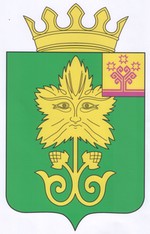 НОВОСТИКУДЕСНЕРСКОГО ПОСЕЛЕНИЯ2018июнь89(197)Газета основана 31 июля 2006 года2018июнь89(197)Ф.И.О.                                                                          Место работы, занимаемая должностьНиколаев Олег Ларионович                      Глава Кудеснерского сельского поселения                                                                                  Урмарского района Чувашской РеспубликиСкворцов Алексей Гурьевич           Председатель Собрания депутатов               Кудеснерского сельского поселения Иванова Надежда ПетровнаИнспектор ВУР администрации Кудеснерского сельского поселенияПлатонова Елена СергеевнаУчитель Кудеснерской ООШ, депутатат Собрания депутатов Кудеснерского сельского поселения по избирательному округу №3Григорьева Надежда ГригорьевнаКульторганизатор Кудеснерского СДК, депутат Собрания депутатов Кудеснерского сельского поселения по избирательному округу №5Председатель комиссии:Николаев Олег ЛарионовичСекретарь:Платонова Елена Сергеевна Скворцов Алексей ГурьевичИванова Надежда ПетровнаГригорьева Надежда ГригорьевнаФ.И.О.-Место работы, занимаемая должность(у депутатов дополнительно указывать наименование и номер округа во всем протоколе)Николаев Олег ЛарионовичГлава Кудеснерского сельского поселения  Урмарского районаСкворцов Алексей ГурьевичПредседатель Собрания депутатов Кудеснерского сельского поселенияИванова Надежда ПетровнаИнспектор ВУР администрации Кудеснерского сельского поселенияПлатонова Елена СергеевнаУчитель Кудеснерской ООШ, депутат Собрания депутатов Кудеснерского сельского поселения по избирательному округу № 3.Григорьева Надежда ГригорьевнаКульторганизатор Кудеснерского СДК, депутат Собрания депутатов Кудеснерского сельского поселения по избирательному округу №5Ф.И.О.Должность12.3.Андреева Елена НиколаевнаВладимирова Екатерина ИвановнаТерентьева Елена Николаевна 4Федорова Луиза Вячеславовна Ф.И.О. кандидата«за»«против»«воздержался»Андреева Елена Николаевна 500Владимирова Екатерина Ивановна500Терентьева Елена Николаевна500Федорова Луиза Вячеславовна500Ф.И.О.Должность12.3.Андреева Елена НиколаевнаВладимирова Екатерина ИвановнаТерентьева Елена Николаевна 4Федорова Луиза вячеславовнаПредседатель комиссии:Николаев Олег ЛарионовичЗаместитель:Скворцов Алексей ГурьевичСекретарь:Платонова Елена СергеевнаЧлены:  Иванова Надежда ПетровнаГригорьева надежда Григорьевна№п/пФамилия, имя, отчество кандидатаОбщая сумма баллов1Андреевой Елены Николаевны152Владимировой Луизы Вячеславовны153Терентьевой Елены Николаевны254Федоровой Луизы Вячеславовны25Николаев Олег ЛарионовичСкворцов Алексей ГурьевичПлатонова Елена СергеевнаИванова Надежда ПетровнаГригорьева Надежда ГригорьевнаГлаве администрации____________________________________ ______________________________________________________________________________________________________________(фамилия, имя, отчество, гражданина претендующего  __________________________________________________на замещение должности муниципальной службы)проживающего по адресу_________________________________________________________________________________________